 Организация и методика исследованияОрганизация исследованияИсследование проводилось с учащимися 1-3 классов. В  две экспериментальные группы вошли 20 учащихся в возрасте 7–9 лет по 10 в каждой, имеющие незначительные нарушения осанки.С первой группой проводилась 3 раза в неделю корригирующая симметричная гимнастика, прогулки на лыжах и посещение плавательного бассейна по 1 одному разу в неделю.На первом этапе исследования было изучено состояние осанки у детей средней школы по данным медосмотра за 2010-2011 учебный год.Кроме этого было проведено исследование состояния опорно-двигательной системы у учащихся, использовав тест на силу и выносливость мышц спины и живота (СВМ), а также измерена подвижность позвоночника младших школьников.На втором этапе исследования для выявления причин нарушения осанки провели анкетирование с детьми экспериментальной группы. Была разработана анкета, которая состояла из 11 вопросов. На третьем этапе исследования была выбрана методика для коррекции нарушения осанки, корригирующая гимнастика разработанная врачебно-физкультурным диспансером для данной категории детей. Комплекс упражнений выполнялся учащимися 3 раза в неделю по 45 мин.; Отделениями лыжных  гонок и плавания организованы часовые занятия на лыжной базе и в плавательном бассейне.На четвертом этапе проводилась математическая обработка полученных результатов, и сравнительный анализ результатов до и после педагогического эксперимента. Процентное соотношение учащихся с нарушением осанки (%) мы находили по следующей формуле:% = ·100,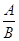 где А – общее количество учащихся с заболеванием на параллели 1-3 классов,В-общее количество учащихся в школе на параллели.Результаты силы выносливости мышц живота и спины, результаты измерения позвоночника в различных направлениях (вперед, назад, вправо, влево) вычислялись по формуле:∑=,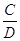 где С – сумма результатов,D – количество исследуемых.Методики измерения нарушения осанкиВ своем исследовании мы применили следующие методики и методы, позволяющие определить состояние опорно-двигательного аппарата.Самый простой метод – это встать спиной к стене так, чтобы голова, плечи, ягодицы опирались на стену. Попробовать между поясницей и стеной просунуть кулак. Если это невозможно просунуть ладонь. Осанку следует считать нормальной, если между поясницей и стеной проходит ладонь, а не кулак.Для измерения силы и выносливости мышц (СВМ) живота испытуемый ложится животом на край стола, а грудная часть тела должна находиться за пределами стола. Испытуемый поднимает верхнюю часть туловища вверх на 45 градусов – при этом руки необходимо согнуть в локтях, кисти рук держать за головой, плечи рук держать параллельно полу, а ноги неподвижно закрепить в области голени. Экспериментатор секундомером измеряет время, за которое испытуемый может держать верхнюю часть тела под углом 45 градусов к поверхности стола. Результаты заносили в таблицу.Измерения СВМ спины проделывается таким же образом, с той лишь разницей, что испытуемый ложиться на поверхность стола спиной. Результаты заносили в таблицу.Измерения подвижности позвоночника вперед, назад, вправо, влево проводились следующим образом: при измерении подвижности позвоночника вперед испытуемый, стоя на скамейке, наклоняется вперед, руки тянутся к полу, а экспериментатор измеряет линейкой какое количество сантиметров остается до скамейки, или насколько превышает ее, от среднего пальца руки.Измерение подвижности позвоночника назад: у исследуемого измеряется расстояние от 7-го шейного позвонка до последнего поясничного позвонка. Затем исследуемый наклоняет туловище назад и измеряется это же расстояние заново. Подвижность позвоночника спины равна разности между первым и вторым измерениями.Подвижность позвоночника в стороны: у исследуемого, в положении стоя, измеряется расстояние от среднего пальца руки до пола. Затем исследуемый наклоняется прямо в сторону и снова измеряется это же расстояние. Подвижность позвоночника в сторону равна разности между первым и вторым измерениями.Результаты исследования состояния позвоночника у школьниковВ результате анализа медицинских карт средней общеобразовательной школе за 2010-2011 учебный год получили следующие данные: из 108 учащихся  у 49 школьников выявлены нарушения осанки, что составляет 45,4% и 17 учащихся страдают различной степенью сколиоза, что составляет 15,75% от общего количества школьников, и только 38,85% без нарушения осанки.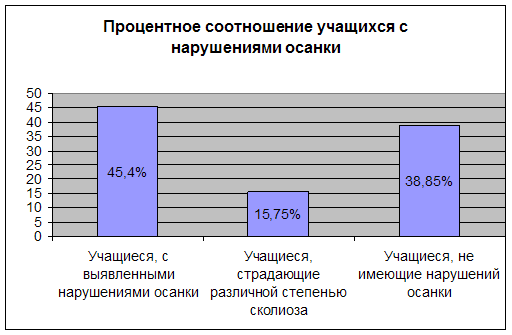  Результаты силы и выносливости мышц спины и животаЕсли до эксперимента на выполнение теста СВМ живота у исследуемых в среднем уходило 18,6 секунд, то после эксперимента время на выполнение этого теста увеличилось на 5,6 секунд и составило 24,2 секунды. Результаты эксперимента показывают увеличение силы и выносливости мышц спины на 4,3 секунд. Если до эксперимента на выполнение этого теста уходило 15,8 сек, то после эксперимента время на выполнение этого теста увеличилось и составило 20,1 сек.Подвижность позвоночника до и после экспериментаЕсли до эксперимента на выполнение теста подвижности позвоночника вперёд у исследуемых в среднем составляло 7,85 см, то после эксперимента увеличилась на 1,05 см, и составило 8,9 см.Если до эксперимента при выполнении теста, подвижность позвоночника назад у исследуемых в среднем составляло 11,4 см, то после эксперимента подвижность позвоночника увеличилась на 2,21 см, и составила 13,61 см.Если до эксперимента при выполнении теста, подвижность позвоночника вправо у исследуемых в среднем составляло 11,2 см, то после эксперимента она увеличилось на 4 см, и составило 15,2 см.Если до эксперимента при выполнении теста, подвижность позвоночника влево у исследуемых в среднем составляло 14,8 см, то после эксперимента она увеличилась на 3,15 см и составила 17,95 см.Результаты выявления причин нарушения осанки  школьников 1-3 классовПо результатам анкет выявлены сведущие причины нарушения осанки:Как сидишь за столом?60% анкетируемых привыкли сидеть за столом сутулясь, другие сидят прямо.На какой постели спишь?На мягкой постели спят 60% анкетируемых, на жесткой постели спят 40% анкетируемых.На сколько высока, объемна твоя подушка?На средней подушке спят 80% анкетируемых и 20% спят на низких подушках.Как носишь тяжелую сумку?50% анкетируемых носят сумку чередуя руки, 50% привыкли носить сумку на одном и том же плече.Занимаешься физическими упражнениями?60% анкетируемых занимаются физическими упражнениями, 30% выполняют физические упражнения иногда и 10% – не выполняют физических упражнений.Много ли времени проводишь на свежем воздухе?90% анкетируемых проводят на свежем воздухе всего 1–3 часа и 10% – более 4–5 часов.Сколько времени проводишь, в течение дня, в положении сидя (делаешь уроки, читаешь)?60% анкетируемых проводят в течение дня, в положении сидя – от 2–4 часов, 10% анкетируемых проводят в течение дня, в положении сидя менее 2 часов и 30% анкетируемых – более 4 часов.Часто ли чувствуешь боли в спине?10% анкетируемых часто чувствуют боли в спине, у 30% анкетируемых иногда появляются боли в спине, у 60% не появляются боли в спине.Часто ли контролируешь свою осанку, когда сидишь за столом?60% анкетируемых иногда контролируют свою осанку (1 раз за урок) и 40% – не контролируют свою осанку.Есть ли в семье кто-либо следующими заболеваниями опорно-двигательного аппарата?у 20% анкетируемых у членов семьи имеются какие-либо нарушения опорно-двигательного аппарата, у 80% – ни у кого в семье нет заболевания опорно-двигательного аппарата.Есть ли у тебя своё рабочее место?У 100% опрошенных имеется свое рабочее место.Результаты педагогического эксперимента1. Оценка состояния позвоночника у учащихся средней школы 1-3 классов показало, что у 61.15% выявлено нарушение осанки. 2. В результате проведенного анкетирования, выявлены следующие причины нарушения осанки у школьников:а) Привычка сидеть сутулясь у 60% анкетируемыхб) Длительное нахождение в положении сидя у 30% анкетируемыхв) У 20% анкетируемых члены семьи страдают нарушением ОДА.3. Использованная методика для коррекции осанки и посещение секций лыжных гонок и плавания показала эффективное и положительное влияние на подвижность позвоночника, на силу и выносливость мышц у 100% испытуемых из первой экспериментальной группы.а). В среднем подвижность позвоночника увеличилась вперед на 15,8 см; назад на 9,7 см; вправо на 6,5 см; влево на 5 см.б) Сила и выносливость мышц спины увеличилось на 3,9 сек; живота на 7,9 сек.ЗаключениеНарушение осанки является одной из основных патологий физического развития школьников. Подавляющее большинство нарушений осанки у детей школьного возраста имеет приобретенный функциональный характер, и связаны они с нерациональной организацией учебного процесса. Его интенсификация в последнее время привела к появлению у школьников патологий различных органов и систем, а также снижению общей работоспособности и нарастанию психофизической перегрузки.Для формирования правильной осанки необходимо создание рациональной среды не только в образовательных учреждениях, но и в домашних условиях. Поэтому важное значение в профилактике нарушений осанки отводиться физической культуре и симметричным видам спорта, которые способствует укреплению мышечного корсета и снятию напряжения. Воспитание навыков поддержания правильной осанки должно начинаться в семье. С этой целью необходимо проводить беседы с родителями и детьми.Осанку предопределяет множество факторов, в том числе и врожденные и наследственные причины, перенесенные заболевания и травмы. Но все, же самый большой вред осанке приносит пренебрежение социально – гигиеническими правилами – нерациональный образ жизни, несоответствующий физиологическим запросам пассивный отдых, не закаленность, недостаточное пребывание на свежем воздухе. Отрицательно влияют на осанку и несоответствующая гигиеническим нормам мебель, инвентарь и оборудование дома и в школе, неудобная одежда и обувь, привычка к неправильным позам.Правильная осанка дает экономию сил в работе мышц, способствует правильному положению и нормальной деятельности внутренних органов, укреплению здоровья и повышению работоспособности.В связи с этим, анализ изученной литературы показал, что профилактика нарушений осанки является важным звеном в гармоничном психофизическом развитии детей и должна проводиться педагогом, родителями и ребенком совместно. Лишь их совместные усилия могут привести к ощутимому результату и гарантировать полноценную жизнь подрастающему поколению.Учебная работа по физической культуре рассчитана на два часа в неделю в каждом классе, поэтому формировать и следить за осанкой только на уроках физической культуры невозможно, для этого нужны дополнительные занятия видами спорта, которые симметрично укрепляют мышечный корсет: лыжные гонки, спортивное плавание. Систематические и разумные занятия физической культурой и спортом считаются лучшим средством предупреждения нарушений осанки. Каждый учитель – предметник на своем уроке должен знать, как проводить физкультминутки. Особенно физкультминутки обязательны в начальных классах.Некоторое влияние на осанку оказывает и центральная нервная система. Достаточно вспомнить, как выглядит человек после тяжелого нервного потрясения.По результатам эксперимента мы убедились, что физические упражнения способствуют коррекции нарушений осанки младших школьников, что нашло подтверждение в результатах и выводах педагогического эксперимента. Это лишний раз доказывает целесообразность использования физических упражнений в младшем возрасте, т.к. использование в более поздние сроки становиться менее эффективным.Группы мышцСВМ (в сек)СВМ (в сек)ПриростГруппы мышцдо эксперпосле эксперПриростживота18,624,25,6спины15,820,14,3НаправлениеПодвижность позвоночника (см)Подвижность позвоночника (см)Прирост (см)Направлениедо экспер.после экспер.вперед7,858,91,05назад11,413,612,21вправо11,215,24влево14,817,953,15